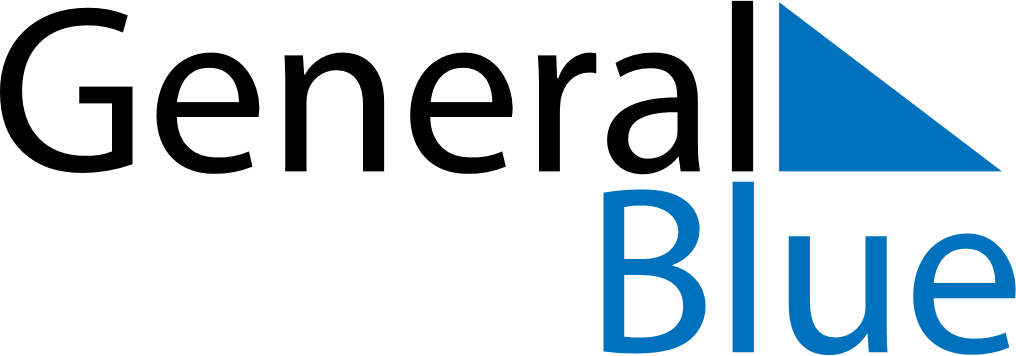 June 2024June 2024June 2024June 2024June 2024June 2024June 2024Las Huertas Tercera Seccion, MexicoLas Huertas Tercera Seccion, MexicoLas Huertas Tercera Seccion, MexicoLas Huertas Tercera Seccion, MexicoLas Huertas Tercera Seccion, MexicoLas Huertas Tercera Seccion, MexicoLas Huertas Tercera Seccion, MexicoSundayMondayMondayTuesdayWednesdayThursdayFridaySaturday1Sunrise: 6:04 AMSunset: 7:22 PMDaylight: 13 hours and 18 minutes.23345678Sunrise: 6:04 AMSunset: 7:22 PMDaylight: 13 hours and 18 minutes.Sunrise: 6:04 AMSunset: 7:23 PMDaylight: 13 hours and 19 minutes.Sunrise: 6:04 AMSunset: 7:23 PMDaylight: 13 hours and 19 minutes.Sunrise: 6:04 AMSunset: 7:23 PMDaylight: 13 hours and 19 minutes.Sunrise: 6:04 AMSunset: 7:24 PMDaylight: 13 hours and 19 minutes.Sunrise: 6:04 AMSunset: 7:24 PMDaylight: 13 hours and 20 minutes.Sunrise: 6:04 AMSunset: 7:24 PMDaylight: 13 hours and 20 minutes.Sunrise: 6:04 AMSunset: 7:25 PMDaylight: 13 hours and 21 minutes.910101112131415Sunrise: 6:04 AMSunset: 7:25 PMDaylight: 13 hours and 21 minutes.Sunrise: 6:04 AMSunset: 7:25 PMDaylight: 13 hours and 21 minutes.Sunrise: 6:04 AMSunset: 7:25 PMDaylight: 13 hours and 21 minutes.Sunrise: 6:04 AMSunset: 7:26 PMDaylight: 13 hours and 21 minutes.Sunrise: 6:04 AMSunset: 7:26 PMDaylight: 13 hours and 22 minutes.Sunrise: 6:04 AMSunset: 7:26 PMDaylight: 13 hours and 22 minutes.Sunrise: 6:04 AMSunset: 7:27 PMDaylight: 13 hours and 22 minutes.Sunrise: 6:04 AMSunset: 7:27 PMDaylight: 13 hours and 22 minutes.1617171819202122Sunrise: 6:04 AMSunset: 7:27 PMDaylight: 13 hours and 22 minutes.Sunrise: 6:05 AMSunset: 7:27 PMDaylight: 13 hours and 22 minutes.Sunrise: 6:05 AMSunset: 7:27 PMDaylight: 13 hours and 22 minutes.Sunrise: 6:05 AMSunset: 7:28 PMDaylight: 13 hours and 23 minutes.Sunrise: 6:05 AMSunset: 7:28 PMDaylight: 13 hours and 23 minutes.Sunrise: 6:05 AMSunset: 7:28 PMDaylight: 13 hours and 23 minutes.Sunrise: 6:05 AMSunset: 7:28 PMDaylight: 13 hours and 23 minutes.Sunrise: 6:06 AMSunset: 7:29 PMDaylight: 13 hours and 23 minutes.2324242526272829Sunrise: 6:06 AMSunset: 7:29 PMDaylight: 13 hours and 23 minutes.Sunrise: 6:06 AMSunset: 7:29 PMDaylight: 13 hours and 22 minutes.Sunrise: 6:06 AMSunset: 7:29 PMDaylight: 13 hours and 22 minutes.Sunrise: 6:06 AMSunset: 7:29 PMDaylight: 13 hours and 22 minutes.Sunrise: 6:07 AMSunset: 7:29 PMDaylight: 13 hours and 22 minutes.Sunrise: 6:07 AMSunset: 7:29 PMDaylight: 13 hours and 22 minutes.Sunrise: 6:07 AMSunset: 7:30 PMDaylight: 13 hours and 22 minutes.Sunrise: 6:07 AMSunset: 7:30 PMDaylight: 13 hours and 22 minutes.30Sunrise: 6:08 AMSunset: 7:30 PMDaylight: 13 hours and 22 minutes.